СОВЕТ  ДЕПУТАТОВ ДОБРИНСКОГО МУНИЦИПАЛЬНОГО РАЙОНАЛипецкой области13-я сессия V-го созываРЕШЕНИЕ24.12.2014г.                                   п.Добринка	                                      № 92-рсО внесении изменений в Положение«О бюджетном процессе в Добринском районе»Рассмотрев проект решения о внесении изменений в Положение «О бюджетном процессе в Добринском районе», представленный администрацией  Добринского муниципального района, протест прокурора Добринского района от 30.10.2014 № 82-2014 «на ст.ст.15,42 Положения «О бюджетном процессе в Добринском районе, принятом решением   Добринского районного Совета депутатов от 14 ноября 2007 года №434-рс,   руководствуясь ст.26 Устава Добринского муниципального района, учитывая решение постоянных комиссий по экономике, бюджету, муниципальной собственности и социальным вопросам и по правовым вопросам, местному самоуправлению, работе с депутатами и делам, семьи, детства, молодежи, Совет депутатов Добринского муниципального района,РЕШИЛ:1.Принять изменения в Положение «О бюджетном процессе в Добринском районе» (прилагаются).2.Направить указанный нормативный правовой акт главе   Добринского муниципального района для подписания и официального опубликования.3.Настоящее решение вступают в силу со дня его официального опубликования.Председатель Совета депутатовДобринского муниципального района				В.А.Максимов           Приняты      решением Совета депутатов    Добринского муниципального района  от 24.12.2014г. № 92-рсИЗМЕНЕНИЯв Положение «О бюджетном процессе в Добринском районе»Статья 1.Внести в Положение «О бюджетном процессе в Добринском районе», принятом решением Добринского районного Совета депутатов от 14 ноября 2007 года №434-рс  (с внесенными изменениями решением Добринского районного Совета депутатов от 25.12.2007г. № 482-рс, решениями Совета депутатов Добринского района от 24.04.2008г. № 18-рс,  от 27.08.2008г. № 45-рс, от 29.06.2009г. № 167 –рс, от 24.11.2009г. № 209-рс, от 16.06.2010г. № 250-рс, от  13.10.2010г. №261-рс, от 18.11.2011г. № 357-рс; от 17.08.2012г., №483-рс от 24.07.2013г., №493-рс от 30.08.2013г., №35-рс от 18.02.2014г., №56-рс от 22.04.2014г.) следующие изменения:1) в части 1 статьи 13 после слов «легковых и мотоциклов» дополнить словами «, винодельческих продуктов, произведенных из выращенного на территории Российской Федерации винограда»;2) в абзаце втором части 1 статьи 13.1 слова «,предусмотренные решением Совета депутатов муниципального района о районном бюджете» исключить;3) в абзаце третьем части 2 статьи 15 слово «двух» заменить словом «трех»;4) в части 4 статьи 16.1:а) абзац второй изложить в следующей редакции:«акцизов на автомобильный бензин, прямогонный бензин, дизельное топливо, моторные масла для дизельных и (или) карбюраторных (инжекторных) двигателей, производимые на территории Российской Федерации, подлежащих зачислению в районный бюджет;»;б) абзац третий изложить в следующей редакции:«поступления межбюджетных трансфертов из областного бюджета;»; 5) статью 17 дополнить частью 5 следующего содержания:«5. Порядок принятия решений по введению новых (увеличению объема действующих) расходных обязательств муниципального района устанавливается нормативным правовым актом администрации муниципального района.»;6) в статье 29:а) абзац первый части 6 изложить в следующей редакции:«6. Предоставление гарантии, а также заключение договора о предоставлении гарантии осуществляется после представления принципалом и (или) бенефициаром в администрацию муниципального района либо агенту, привлеченному в соответствии с пунктом 5 статьи 115.2 Бюджетного кодекса Российской Федерации, полного комплекта документов согласно перечню, устанавливаемому администрацией муниципального района.»;б) часть 12 изложить в следующей редакции:«12. Управление финансов администрации муниципального района ведет учет выданных гарантий, сокращения муниципального долга в случае исполнения принципалами либо третьими лицами обязательств принципала, обеспеченных гарантиями, а также в случае осуществления гарантом платежей по выданным гарантиям. Анализ финансового состояния принципала в целях предоставления, а также после предоставления гарантии осуществляется управлением финансов администрации муниципального района в установленном им порядке либо агентом, привлеченным в соответствии с пунктом 5 статьи 115.2 Бюджетного кодекса Российской Федерации.»;7) в абзаце седьмом статьи 41 слова «и (или) по целевым статьям (муниципальным программам и непрограммным направлениям деятельности), группам (группам и подгруппам) видов расходов классификации расходов бюджетов» заменить словами «и (или) по целевым статьям (муниципальным программам Добринского муниципального района и непрограммным направлениям деятельности), группам видов расходов, разделам, подразделам классификации расходов бюджета»;8) в статье 42:а) в абзаце 2 после слов «основные направления бюджетной» добавить слово «политики», после буквы «и» добавить слова «основные направления».б) абзац 11 изложить в новой редакции:«-предложенные Советом депутатов муниципального района и Контрольно-счетной комиссией Добринского муниципального района проекты бюджетных смет в случае возникновения разногласий с управлением финансов администрации муниципального района в отношении указанных бюджетных смет»;в) абзац 12 «паспорта муниципальных программ Добринского муниципального района» дополнить словами «(проекты изменений в указанные паспорта)»;9) часть 2 статьи 54 признать утратившим силу.Статья 21.Настоящие изменения вступают в силу со дня официального опубликования, за исключением положений, для которых настоящей статьей установлен иной срок вступления в силу.2.Пункт 3, подпункт «б» пункта 4, пункт 9 статьи 1 настоящих изменений вступают в силу с 1 января 2015 года.Глава Добринского муниципального района	                     		В.В.Тонких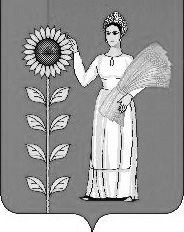 